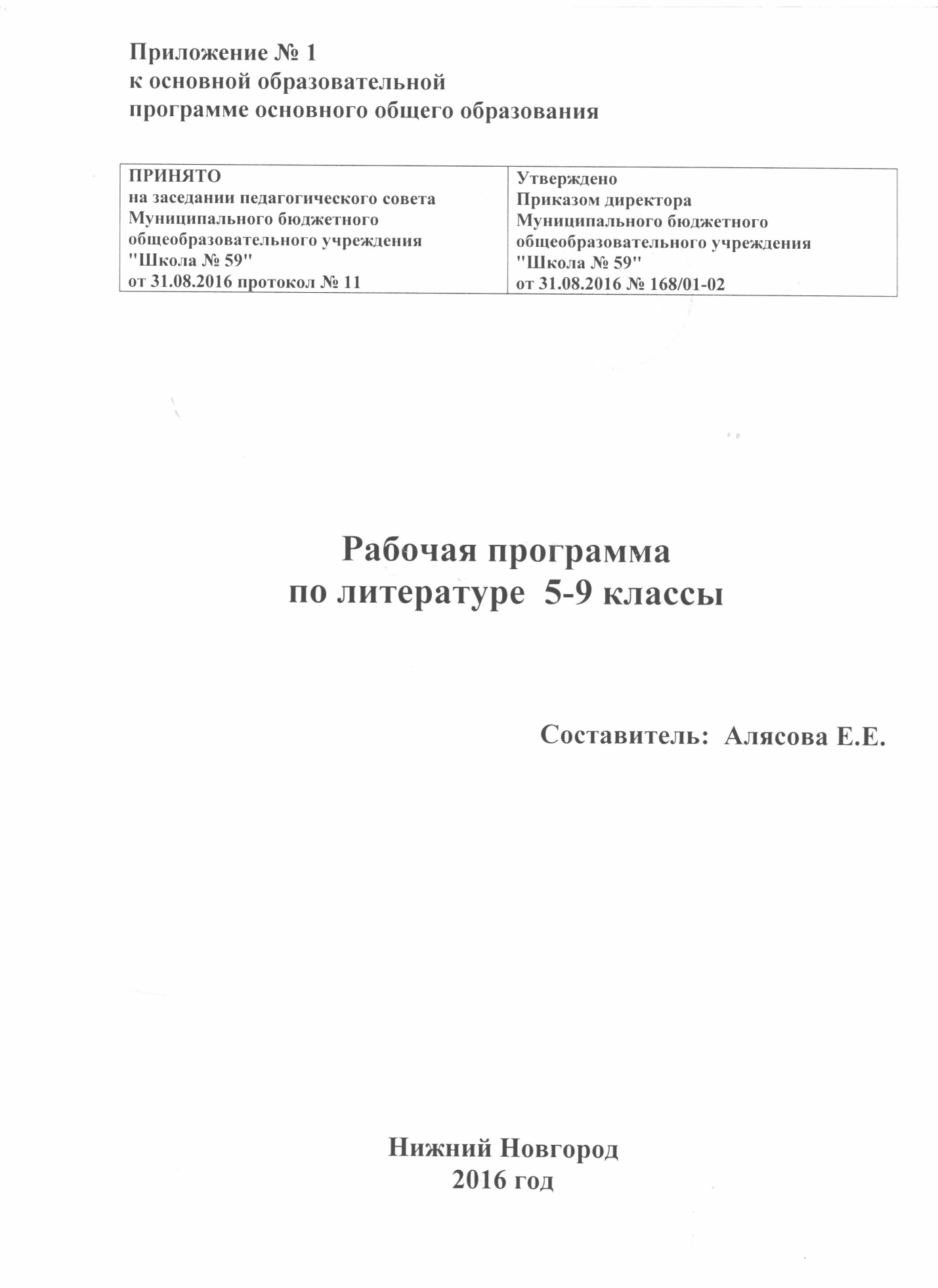 ТРЕБОВАНИЯ К РЕЗУЛЬТАТАМ ИЗУЧЕНИЯ ПРЕДМЕТА«ЛИТЕРАТУРА» В ОСНОВНОЙ ШКОЛЕЛитература как учебный предмет играет ведущую роль в достижении личностных, предметных и метапредметных результатов обучения и воспитания школьников.Личностные результаты:• воспитание российской гражданской идентичности: патриотизма, любви и уважения к Отечеству, чувства гордости за свою Родину, прошлое и настоящее многонационального народа России; осознание своей этнической принадлежности, знание истории, языка, культуры своего народа, своего края, основ культурного наследия народов России и человечества; усвоение гуманистических, демократических и традиционных ценностей многонационального российского общества; воспитание чувства ответственности и долга перед Родиной;• формирование ответственного отношения к учению, готовности и способности обучающихся к саморазвитию и самообразованию на основе мотивации к обучению и познанию, осознанному выбору и построению дальнейшей индивидуальной траектории образования на базе ориентировки в мире профессий и профессиональных предпочтений с учётом устойчивых познавательных интересов;• формирование целостного мировоззрения, соответствующего современному уровню развития науки и общественной практики, учитывающего социальное, культурное, языковое, духовное многообразие современного мира;• формирование осознанного, уважительного и доброжелательного отношения к другому человеку, его мнению, мировоззрению, культуре, языку, вере, гражданской позиции, к истории, культуре, религии, традициям, языкам, ценностям народов России и народов мира; готовности и способности вести диалог с другими людьми и достигать в нём взаимопонимания;• освоение социальных норм, правил поведения, ролей и форм социальной жизни в группах и сообществах, включая взрослые и социальные сообщества; участие в школьном самоуправлении и общественной жизни в пределах возрастных компетенций с учётом региональных, этнокультурных, социальных и экономических особенностей;• развитие морального сознания и компетентности в решении моральных проблем на основе личностного выбора, формирование нравственных чувств и нравственного поведения, осознанного и ответственного отношения к собственным поступкам;• формирование коммуникативной компетентности в общении и сотрудничестве со сверстниками, старшими и младшими в процессе образовательной, общественно полезной, учебно-исследовательской, творческой и других видов деятельности;• формирование основ экологической культуры на основе признания ценности жизни во всех её проявлениях и необходимости ответственного, бережного отношения к окружающей среде;• осознание значения семьи в жизни человека и общества, принятие ценности семейной жизни, уважительное и заботливое отношение к членам своей семьи;• развитие эстетического сознания через освоение художественного наследия народов России и мира, творческой деятельности эстетического характера.Метапредметные результаты изучения литературы в основнойшколе:• умение самостоятельно определять цели своего обучения, ставить и формулировать для себя новые задачи в учёбе и познавательной деятельности, развивать мотивы и интересы своей познавательной деятельности;• умение самостоятельно планировать пути достижения целей, в том числе альтернативные, осознанно выбирать наиболее эффективные способы решения учебных и познавательных задач;• умение соотносить свои действия с планируемыми результатами, осуществлять контроль своей деятельности в процессе достижениярезультата, определять способы действий в рамках предложенных условий и требований, корректировать свои действия в соответствиис изменяющейся ситуацией;• умение оценивать правильность выполнения учебной задачи, собственные возможности её решения;• владение основами самоконтроля, самооценки, принятия решений и осуществления осознанного выбора в учебной и познавательной деятельности;• умение определять понятия, создавать обобщения, устанавливать аналогии, классифицировать, самостоятельно выбирать основания и критерии для классификации, устанавливать причинно-следственные связи, строить логическое рассуждение, умозаключение (индуктивное, дедуктивное и по аналогии) и делать выводы;• умение создавать, применять и преобразовывать знаки и символы, модели и схемы для решения учебных и познавательных задач;• смысловое чтение;• умение организовывать учебное сотрудничество и совместную деятельность с учителем и сверстниками; работать индивидуально и в группе: находить общее решение и разрешать конфликты на основесогласования позиций и учёта интересов; формулировать, аргументировать и отстаивать своё мнение;• умение осознанно использовать речевые средства в соответствии с задачей коммуникации, для выражения своих чувств, мыслей и потребностей; планирования и регуляции своей деятельности; владение устной и письменной речью; монологической контекстной речью;• формирование и развитие компетентности в области использования информационно-коммуникационных технологий.Предметные результаты выпускников основной школы по литературе выражаются в следующем:• понимание ключевых проблем изученных произведений русского фольклора и фольклора других народов, древнерусской литературы, литературы XVIII века, русских писателей XIX—XX веков, литературы народов России и зарубежной литературы;• понимание связи литературных произведений с эпохой их написания, выявление заложенных в них вневременных, непреходящих нравственных ценностей и их современного звучания;• умение анализировать литературное произведение: определять его принадлежность к одному из литературных родов и жанров; понимать и формулировать тему, идею, нравственный пафос литературного произведения; характеризовать его героев, сопоставлять героев одного или нескольких произведений;• определение в произведении элементов сюжета, композиции, изобразительно-выразительных средств языка, понимание их роли в раскрытии идейно-художественного содержания произведения (элементы филологического анализа); владение элементарной литературоведческой терминологией при анализе литературного произведения;• приобщение к духовно-нравственным ценностям русской литературы и культуры, сопоставление их с духовно-нравственными ценностями других народов;• формулирование собственного отношения к произведениям литературы, их оценка;• собственная интерпретация (в отдельных случаях) изученных литературных произведений;• понимание авторской позиции и своё отношение к ней;• восприятие на слух литературных произведений разных жанров, осмысленное чтение и адекватное восприятие;• умение пересказывать прозаические произведения или их отрывки с использованием образных средств русского языка и цитат изтекста, отвечать на вопросы по прослушанному или прочитанному тексту, создавать устные монологические высказывания разноготипа, вести диалог;• написание изложений и сочинений на темы, связанные с тематикой, проблематикой изученных произведений; классные и домашние творческие работы; рефераты на литературные и общекультурные темы;• понимание образной природы литературы как явления словесного искусства; эстетическое восприятие произведений литературы; формирование эстетического вкуса;• понимание русского слова в его эстетической функции, роли изобразительно-выразительных языковых средств в создании художественных образов литературных произведений.МЕСТО КУРСА «ЛИТЕРАТУРА» В БАЗИСНОМ УЧЕБНОМ(ОБРАЗОВАТЕЛЬНОМ) ПЛАНЕОбязательное изучение литературы на этапе основного общего образования предусматривает ресурс учебного времени в объёме 455 ч, в том числе: в 5 классе — 105 ч, в 6 классе — 105 ч, в 7 классе — 70 ч, в 8 классе — 70 ч, в 9 классе — 105 ч.ТЕМАТИЧЕСКОЕ ПЛАНИРОВАНИЕ5 класс (105 ч)6 класс (105)7 класс (70 ч)8 класс (70 ч)9 класс (105 ч)№ п/пРаздел программы, тема урокаКоличество часовХарактеристика основных видов учебной деятельностиПланируемые результатыПланируемые результатыПланируемые результаты№ п/пРаздел программы, тема урокаКоличество часовХарактеристика основных видов учебной деятельностипредметные				метапредметныеличностные1Введение. 1Формирование у учащихся умений построения и реализации новых знаний (понятий, способов действий): изучение содержания параграфа учебника, работа с теоретическим литературоведческим материалом.Книга – передатчик знаний и духовного опыта поколений. Краткая история книги. Чтение как сотворчество. Создатели книги. Структура учебной книги. Писатели о роли книги.Научиться пользоваться учебником, определять роль книги в жизни человека.Познавательные: могут находить и извлекать нужную информацию в материалах учебника (предисловие, послесловие, оглавление, сноски), рабочих тетрадях.Регулятивные: принимают и сохраняют учебную задачу; планируют (в сотрудничестве с учителем и одноклассниками или самостоятельно) необходимые действия, операции, действуют по плану.Коммуникативные: задают вопросы, слушают и отвечают на вопросы других; формулируют собственные мысли, высказывают и обосновывают свою точку зрения.Положительно относятся к учению, познавательной деятельности; желают приобретать новые знания, умения, совершенствовать имеющиеся.2Устное народное творчество10Выразительное чтение. Устное рецензирование выразительного чтения одноклассников. Чтение и обсуждение статей учебника. Выразительное чтение фрагментов.Малые фольклорные жанры, их отличительные особенности; причины возникновения и цель создания малых жанров фольклора. Сказка как вид народной прозы. Виды сказок. Структурные элементы сказки (постоянные эпитеты, присказки, зачин, концовка). Особенности сказывания (ритмичность, напевность),Знают, отличают друг от друга и дают определение малым жанрам фольклора: пословицы, поговорки, загадки; понимают язык произведений устного народного творчества (сжатость и мудрость народной речи. многозначность смысла пословиц и поговорок), умеют отгадывать загадки.Знают жанровые особенности, виды сказок; традиционных персонажей волшебных сказок, характерные для сказок обороты речи (постоянные эпитеты, сказочные зачины и концовки); понимают особенности сказывания сказок (народная речь - лексика, ритм,Познавательные:выбирают наиболее эффективные способы решения поставленной задачи в зависимости от конкретных условийумеют осмысленно читать и объяснять значение прочитанного, выбирать текст для чтения в зависимости от поставленной цели.Регулятивные: выполняют учебные действия в речевой и умственной формах, используют речь для регуляции своих действий.Коммуникативные: строят монологические высказывания и диалог (в том числе с адекватным использованием малых фольклорных форм).Формируют целостный, социально ориентированный взгляд на мир в единстве и разнообразии природы, народов, культур и религий формируется мотивация к индивидуальной и коллективной деятельности.3Из древнерусской литературы2Возникновение древнерусской литературы. Культурные и литературные связи Руси с Византией. Древнехристианская книжность на Руси (обзор). Жанр летописи. «Повесть временных лет» как литературный памятник. Словарная работа. прослушивание притчи в актерском исполнении, обсуждение. Репродукция картины А.А. Иванова «Подвиг молодого киевлянина»Читать текст; определять тему, идею; выделять главное в прослушанном сообщении, работать с учебником и иллюстрациями.Понимают и воспроизводят информацию, представленную в древнерусском тексте.Познавательные: умеют искать и выделять необходимую информацию в предложенных текстах.Регулятивные: планируют алгоритм ответа, осознают качество и уровень усвоения материала.Коммуникативные: ставят вопросы, обращаются за помощью, формулируют свои затруднения.Формирование навыков исследовательской деятельности, уважительного отношения к истории и культуре славянских народов (наших предков).4Из литературы XVIII века. 2Определение теоретико-литературных понятий: роды и жанры литературы.Понимают смысл произведения и видят смешное.Познавательные: умеют извлекать и выделять необходимую информацию из прослушанного или прочитанного текста.Регулятивные: умеют анализировать стихотворный текст.Коммуникативные: умеют выразительно читать вслух и понимать прочитанное.Развитие чувства юмора и  формирование навыков самоанализа и самоконтроля.5Из русской литературы XIX века.41Определять жанровые особенности, давать определение основных понятий раздела. Чтение и пересказ. Составление разного вида планов. Иллюстрирование, инсценировка.Чтение наизусть.Умение анализировать литературное произведение: определять его принадлежность к одному из литературных родов и жанров, понимать и формулировать тему, идею, нравственный пафос литературного произведения, характеризовать его героев, сопоставлять героев одного или нескольких произведений. Формулирование собственного отношения к произведениям русской литературы, их оценка, умение пересказывать прозаические произведения или их отрывки с использованием образных средств русского языка  и цитат из текста, отвечать на вопросы по прочитанному тексту, создавать устные монологические высказывания разного типа, уметь вести диалог. Написание сочинений на темы, связанные с тематикой, проблематикой изученных произведений, классные и домашние творческие работы.Умение понимать проблему, выдвигать гипотезу, структурировать материал, подбирать аргументы для подтверждения собственной позиции, выделять причинно-следственные связи в устных и письменных высказываниях, формулировать выводы.   Совершенствование духовно-нравственных качеств  личности, воспитание чувства любви к многонациональному Отечеству, уважительного отношения к русской литературе.6Из литературы XX века. 29Чтение, выразительное чтение, пересказ, составление плана, ответы на проблемные вопросы, владение теорией.Понимание ключевых проблем изученных произведений, умение анализировать, понимать и формулировать тему, идею, характеризовать героев, сопоставлять их. Понимание авторской позиции и своё отношение к ней. Восприятие на слух литературных произведений разных жанров, осмысленное чтение и адекватное восприятие. Владение элементарной литературоведческой терминологией при анализе литературного произведения. Формулирование собственного отношения к произведениям русской литературы, их оценка. Написание сочинений на темы, связанные с тематикой  изученных произведений, классные и домашние творческие работы.Познавательные: понимают текст в общем, ищут и выделяют необходимую информацию.Регулятивные: планируют ответ, комментируют полученную информацию.Коммуникативные: планируют учебное сотрудничество в коллективе, проектируют работу в группе: контролируют, корректируют, оценивают действия партнёра.умение самостоятельно организовывать собственную деятельность, оценивать её, определять сферу своих интересов, умение работать с разными источниками информации, находить её, анализировать, использовать в самостоятельной работе. Совершенствование духовно-нравственных качеств личности.   № п/пРаздел программыКоличество часовХарактеристика основных видов учебной деятельностиПланируемые результатыПланируемые результатыПланируемые результаты№ п/пРаздел программыКоличество часовХарактеристика основных видов учебной деятельностипредметныеметапредметныеличностные1Введение1Выразительное чтение и обсуждение статьи учебника«В дорогу зовущие». Эмоциональный отклик и выражение личного отношения к прочитанному. Устныеответы на вопросы (с использованием цитирования).Участие в коллективном диалоге. Характеристика форм выражения авторской позиции в произведениях различных родов литературы: лирики, эпоса, драмы (с обобщением ранее изученного). Выполнение тестовых заданий.Знать роль литературы в духовной жизни России, место книги в жизни человекаПознавательные: ориентироваться в учебнике, отвечать на вопросы учителя;Регулятивные: принимать и сохранять учебную задачу, планировать необходимые действия;Коммуникативные: формировать готовность вести диалог, участвовать в коллективном обсужденииПоложительное отношение к учению, познавательной деятельности, желание приобретать новые знания2Устное народное творчество4Чтение и обсуждение статьи учебника «Календарно- обрядовые песни». Объяснение специфики происхождения, форм бытования, жанрового своеобразиядвух основных ветвей словесного искусства – фольклорной и литературной. Выразительное чтение (или исполнение) обрядовых песен. Поиск незнакомыхслов и определение их значения. Устное рецензирование выразительного чтения одноклассников.Знать малые фольклорные жанры, их отличительные особенности, причины возникновенияПознавательные: осознавать познавательную задачу, читать и слушать тексты, извлекать нужную информацию, самостоятельно находить ее в материалах учебника;Регулятивные: овладевать способностями понимать учебные задачи, отвечать на вопросы, обобщать;Коммуникативные: проявлять готовность вести диалог, подбирать аргументы для подтверждения собственной позицииФормирование положительной мотивации к обучению, желание приобретать новые знания, совершенствовать имеющиеся3Из древнерусской литературы1Чтение и обсуждение статьи учебника «Древнерусскаялитература». Составление её плана. Выразительное чтение летописного сказания. Нахождение незнакомыхслов и определение их значений с помощью словарей и справочной литературы. Устное рецензирование выразительного чтения одноклассников, исполнения актёров Характеристика героев сказания. Устные и письменные ответы навопросы (с использованием цитирования).Знать особенности повествования, уметь воспринимать и анализировать текстПознавательные: умение адекватно оценивать свои достижения, осознавать возникающие трудности, выполнять учебно-познавательные действия в материализованной и умственной форме, Коммуникативные: вступать в учебный диалог с учителем, одноклассниками;Регулятивные: овладевать способностями понимать учебные задачи, отвечать на вопросы, обобщатьОсознавать свои трудности и стремиться к их преодолению, проявлять способность к самооценке своих действий4Из русской литературы XVIII века1Чтение и обсуждение статей учебника «Русская басня» и «Иван Иванович Дмитриев». Составление плана статьи о баснописце. Выразительное чтение басни. Устное рецензирование выразительного чтения одно-классиков, исполнения. Выявление тем, образов и приёмовизображения человека в басне. Характеристика героевбасни. Выявление её иносказательного смысла. Формулирование вопросов к тексту интерпретации басни«Муха». Уметь сравнивать и анализировать поэтические тексты, самостоятельно проводить исследования художественного своеобразия поэтического текстаПознавательные: ориентироваться в справочной литературе, находить нужную информацию в учебнике и справочной литературе, сравнивать и делать выводы;Регулятивные: принимать и сохранять учебную задачу, понимать информацию, представленную в изобразительной, схематичной, модельной форме;Коммуникативные: владеть умениями произносить монолог, вести диалогФормирование желания осваивать новые виды деятельности, участвовать в творческом, созидательном процессе5Из русской литературы XIX века50Устные рассказы о детстве И. А. Крылова. Чтение и обсуждение статьи учебника  и составление её плана. Выразительное чтение басен (в том числе наизусть). Формулирование вопросов к данной в учебникеинтерпретации басни. Истолкование аллегории и морали. Обсуждение иллюстрацийк басне.Чтение и обсуждение сведений из учебника и практикума о литературных местах России, связанных с именем Пушкина. Выразительное чтение стихотворения (в том численаизусть). Выразительное чтение стихотворения. Устное рецензирование выразительного чтения одноклассников. Поиск устаревших слов и выраженийи определение их значения. Чтение и пересказ справки об истории создания романа «Дубровский». Выразительное чтениефрагментов повести (в том числе по ролям).Выразительное чтение баллады. Чтение и обсуждение статьи учебника. Устные сообщения о писателе на основе поиска материалов о его детстве и юности сиспользованием справочной литературы и ресурсовИнтернета. Работа со словарём литературоведческих терминов.Поиск цитатных примеров, иллюстрирующих понятие «портретная характеристика». Составление плана анализа (сопоставительного анализа) стихотворений, устное сообщение о стихотворениях. Составление плана (цитатного плана) письменноговысказывания. Письменный ответ на проблемный вопрос (или вопрос сопоставительного плана).Знать содержание прочитанного произведения, уметь определять жанр литературного произведения, формулировать идею, проблематику произведенияПознавательные: осознавать познавательную задачу, осмысливать цель чтения, Регулятивные: овладевать способностями понимать учебные задачи урока, оценивать свои достижения;Коммуникативные:выбирать вид чтения в зависимости от коммуникативной цели, строить небольшие монологические высказывания, осуществлять совместную деятельность в парах и рабочих группахУстанавливать связь между целью учебной деятельности и ее мотивом, осуществлять нравственно-этическое оценивание усваиваемого содержания, формировать положительное отношение к учению6Из русской литературы XX века26Различные виды пересказов. Чтение и обсуждение статьи учебника  и составление её плана. Устные ответы на вопросы (с использованием цитирования). Участие в коллективном диалоге. Составление плана (цитатного плана) сравнительной характеристики героев. Рассказ о героях по плану. Участие в коллективном диалоге. Выделение этапов развития сюжета. Выразительное чтение стихотворения.Устное рецензирование выразительного чтения одноклассников, исполнения актёров. Устные ответы на вопросы (с использованием цитирования). Составление планов речевых характеристик героев. Выразительное чтение рассказов (в том числе по ролям). Краткое сообщение о поэте с показом его портретови изображений литературных мест, связанных с его именем. Выразительное чтение стихотворений (в том числе наизусть).Знать содержание прочитанного произведения, уметь воспринимать и анализировать текст, определять жанр литературного произведенияПознавательные: принимать и сохранять учебную задачу, планировать необходимые действия, операции;Регулятивные: овладевать способностями понимать учебные задачи урока, оценивать свои достижения;Коммуникативные: вступать в учебный диалог с учителем, одноклассниками, участвовать в общей беседе, соблюдать правила речевого поведенияОсваивать новые виды деятельности, участвовать в творческом, созидательном процессе, осознавать себя как индивидуальность и одновременно как члена общества7Из литературы народов России2Чтение и обсуждение статьи учебника. Устное рецензирование выразительного чтения одноклассников. Поиск незнакомыхслов и определение их значения с помощью словарейи справочной литературы. Устные ответы на вопросы(с использованием цитирования). Участие в коллективном диалоге.Находить факты из биографии поэта, главные темы творчества, анализ стихотворения, сравнительный анализ двух стихотворенийПознавательные: ориентироваться в учебнике, отвечать на вопросы учителя, обобщать, делать выводы, находить нужную информацию в учебнике, Регулятивные: организовывать свое рабочее место, овладевать способностями понимать учебные задачи урока, оценивать свои достижения;Коммуникативные: вступать в учебный диалог с учителем, одноклассниками, участвовать в общей беседе, соблюдать правила речевого поведенияПроявлять уважительное отношение к культуре другого народа8Из зарубежной литературы17Чтение и обсуждение статьи учебника.Устные ответы на вопросы(с использованием цитирования). Участие в коллективном диалоге.Работа со словарём литературоведческих терминов. Различные виды пересказов. Анализ фрагментов романов.Знать и владеть навыками анализа поэтического произведения, находить средства художественной выразительностиПознавательные: понимать информацию, представленную в изобразительной, схематичной, модельной форме, использовать знаково-символические средства для решения различных задач;Регулятивные: организовывать свое рабочее место, овладевать способностями понимать учебные задачи урока, оценивать свои достижения;Коммуникативные: вступать в учебный диалог с учителем, одноклассниками, участвовать в общей беседе, соблюдать правила речевого поведенияОсваивать новые виды деятельности, осознавать себя гражданином своей страны, проявлять интерес и уважение к другим народам№ п/пРаздел программыКоличество часовХарактеристика основных видов учебной деятельностиПланируемые результатыПланируемые результатыПланируемые результаты№ п/пРаздел программыКоличество часовХарактеристика основных видов учебной деятельностипредметныеметапредметныеличностные1Введение1Чтение и обсуждение статьи учебника «Читайте не торопясь», эмоциональный отклик, выражение личного читательского отношения к прочитанному. Составление тезисов статьи. Истолкование ключевых слов и словосочетаний. Устный или письменный ответ на вопрос. Участие в коллективном диалоге. Комментирование специфики писательской деятельности.Объяснение метафорической природы художественного образа, его обобщающего значения и наличия оценочного значения в словесном образе (на примереранее изученных произведений).Знают образную природу словесного искусства. Умеют  составлять тезисы и план прочитанного; владеть различными видами пересказаПознавательные: ориентироваться в учебнике, отвечать на вопросы учителя;Регулятивные: принимать и сохранять учебную задачу, планировать необходимые действия;Коммуникативные: формировать готовность вести диалог, участвовать в коллективном обсужденииФормирование положительного отношения к учебной деятельности;возможность для формирования этического оценивания2Устное народное творчество5Объяснение специфики происхождения, форм бытования, жанрового своеобразия двух основных ветвейсловесного искусства – фольклорной и литературной. Выразительное чтение преданий. Устное рецензирование выразительного чтения одноклассников. Чтение и обсуждение статей учебника. Выразительное чтение фрагментов эпической песни и её прозаического пересказа. Устное рецензирование выразительного чтения одноклассников. Составление лексических и историко-культурныхкомментариев. Различные виды пересказов. Устная и письменная характеристика героев.Знают термин «предание, умеют осуществлять поиск нужной информации в учебнике; понимать заданный вопрос, в соответствии с ним строить ответ в устной форме. Знают своеобразие былин как героических песен эпического характера. Умеют  воспринимать и анализировать поэтику былин. Умеют  объяснить пословицу и поговоркуПознавательные: осознавать познавательную задачу, читать и слушать тексты, извлекать нужную информацию, самостоятельно находить ее в материалах учебника;Регулятивные: овладевать способностями понимать учебные задачи, отвечать на вопросы, обобщать;Коммуникативные: проявлять готовность вести диалог, подбирать аргументы для подтверждения собственной позицииПоложительное отношение к познавательной  деятельности;                         на основе анализа ситуаций  формируются интерес к учебному материалу;  чувства  сопричастности  и гордости  за свою Родину, народ и историю. Наличие положительногоотношения к познавательной деятельности, интереса к учебному материалу.3Из древнерусской литературы2Устное рецензирование выразительного чтения одноклассников. Чтение и обсуждение статей учебника.Составление лексических и историко-культурных комментариев. Формулированиевопросов по тексту произведений. Устные ответы на вопросы (с использованием цитирования).Владеть общим приёмом анализа литературного произведения. Формирование традиции уважительного отношения к книге, поиск необходимой информации для выполнения учебных заданий с использованием учебной литературы. Познавательные: умение адекватно оценивать свои достижения, осознавать возникающие трудности, выполнять учебно-познавательные действия в материализованной и умственной форме, Коммуникативные: вступать в учебный диалог с учителем, одноклассниками;Регулятивные: овладевать способностями понимать учебные задачи, отвечать на вопросы, обобщатьДоброжелательно, эмоционально-нравственно отзываться на чувства других людей, уметь сопереживать и проявлять свои чувства в добрых поступках. Наличие положительногоотношения к познавательной деятельности, интереса к учебному материалу.4Из русской литературы XVIII века2Устное рецензирование выразительного чтения одноклассников. Чтение и обсуждение статей учебника.Устный рассказ о поэте. Выразительное чтение стихотворений. Формулирование вопросов по тексту.Устный или письменный ответ на вопрос. Участие в коллективном диалоге.Осознанно высказываются в устной форме о том, в чём видят своеобразие композиции стихотворения. Осуществляют поиск необходимой информации; извлекают необходимую информацию из рассказа учителя.Познавательные: ориентироваться в справочной литературе, находить нужную информацию в учебнике и справочной литературе, сравнивать и делать выводы;Регулятивные: принимать и сохранять учебную задачу, понимать информацию, представленную в изобразительной, схематичной, модельной форме;Коммуникативные: владеть умениями произносить монолог, вести диалогМотивация учебной деятельности (социальная, учебно-познавательная и внешняя, осознание своей этнической принадлежности).5Из русской литературы XIX века26Чтение и обсуждение статьи учебника. Устныйрассказ о поэте на основе самостоятельного поискаматериалов. Выразительное чтение фрагмента поэмы. Устное и письменное высказывание поплану. Анализ различных форм выражения авторскойпозиции в произведении. Устноерецензирование выразительного чтения одноклассников, исполнения актёров. Нахождение в тексте незнакомых слов иопределение их значения. Анализ различных формвыражения авторской позиции. Выявление роли старославянизмов и слов высокого стиля. Объяснениесмысловой роли контраста. Выразительное чтение фрагмента трагедии. Формулирование вопросов по тексту. Устный илиписьменный ответ на вопрос. Различные виды пересказов. Рассказ о героине повести по плану. Различение образов рассказчика иавтора-повествователя. Анализ различных форм выражения авторской позиции. Сопоставление сюжетаповести с библейским первоисточником (истории Дуни с библейской притчей о блудном сыне). Работа со словарём литературоведческих терминов. Анализ различных формвыражения авторской позиции. Составление планаанализа эпизода. Анализ фрагмента эпического произведения. Выявление элементов сюжета и композиции повести. Выразительное чтение стихотворений в прозе. Выразительное чтение стихотворения. Чтение и обсуждение истории его создания. Выразительное чтение сказок. Различные виды пересказов.Использовать поиск необходимой информации для выполнения учебных заданий с использованием учебной литературы и других источников. Оценивать свои достижения, участвовать в аналитической беседе, соотносить изученные понятия с примерами.Участие в обсуждении содержания прочитанного,  следить за действиями других участников в процессе коллективной  деятельности. Использовать поиск необходимой информации для выполнения  учебных заданий с использованием учебной литературы и других источников.Познавательные: осознавать познавательную задачу, осмысливать цель чтения, Регулятивные: овладевать способностями понимать учебные задачи урока, оценивать свои достижения;Коммуникативные:выбирать вид чтения в зависимости от коммуникативной цели, строить небольшие монологические высказывания, осуществлять совместную деятельность в парах и рабочих группахПроявлять активность во взаимодействии для решения коммуникативных и познавательных задач. Ставить вопросы, обращаться за помощью,  формулировать свои затруднения, предлагать помощь и сотрудничество. Формулировать собственное мнение и позицию, задавать вопросы, строить понятные высказывания.6Из русской литературы XX века23Чтение и обсуждение статей учебника. Выразительное чтение фрагментов рассказа(в том числе по ролям). Устная и письменная характеристика героев. Участие в коллективном диалоге. Различные виды пересказов. Выразительное чтениефрагментов прозы и поэзии. Выразительное чтение фрагментов повести. Устное рецензирование выразительного чтенияодноклассников, исполнения актёров. Чтение по ролям и инсценирование фрагментов повести. Обсуждение иллюстрацийк повести. Выразительное чтение легенды. Устный или письменный ответ на вопрос (с использованием цитирования).Самостоятельно выделять и формулировать познавательную цель, контролировать и оценивать процесс и результат деятельности. Использование различных способов поиска¸ сбора¸ обработки, анализа овладение способностью принимать и сохранять цели и задачи  учебной деятельности, поиска средств её осуществления. Ориентироваться в разнообразии способов решения задач, осознанно и произвольно строить сообщения в устной и письменной форме, смысловое чтение; выбирать вид чтения в зависимости от цели.Познавательные: принимать и сохранять учебную задачу, планировать необходимые действия, операции;Регулятивные: овладевать способностями понимать учебные задачи урока, оценивать свои достижения;Коммуникативные: вступать в учебный диалог с учителем, одноклассниками, участвовать в общей беседе, соблюдать правила речевого поведенияУчитывать разные мнения и стремиться к координации различных позиций в сотрудничестве. Положительная мотивация учебной деятельности; принятие образа «хорошего ученика»; концентрация воли для преодоления интеллектуальных затруднений. 7Из литературы народов России1Чтение и обсуждение статьи учебника. Устное рецензирование выразительного чтения одноклассников. Поиск незнакомых слов и определение их значения с помощью словарейи справочной литературы. Устные ответы на вопросы(с использованием цитирования). Участие в коллективном диалоге.Знать: факты жизни и творчества поэта, план анализа лирического произведенияУметь: выразительно читать стихотворенияПознавательные: ориентироваться в учебнике, отвечать на вопросы учителя, обобщать, делать выводы, находить нужную информацию в учебнике, Регулятивные: организовывать свое рабочее место, овладевать способностями понимать учебные задачи урока, оценивать свои достижения;Коммуникативные: вступать в учебный диалог с учителем, одноклассниками, участвовать в общей беседе, соблюдать правила речевого поведенияСоциальная компетентность как готовность к решению моральных дилемм, устойчивое  следование в поведении социальным нормам8Из зарубежной литературы6Устный рассказ о поэте. Выразительное чтение стихотворений. Устное рецензирование выразительного чтения одноклассников, исполнения актёров. Устный или письменный ответ на вопрос (с использованием цитирования). Участие вколлективном диалоге. Презентация подготовленныхстраниц устного журнала. Игровые виды деятельности. Выразительное чтение стихотворения. Работа со словарём литературоведческих терминов.Поиск цитатных примеров. Составление тезисов статьи.Ориентироваться в разнообразии способов решения задач, осознанно и произвольно строить сообщения в устной и письменной форме, смысловое чтение; выбирать вид чтения в зависимости от цели. Выбирать действия в соответствии с поставленной задачей, преобразовывать практическую задачу в познавательную.Познавательные: понимать информацию, представленную в изобразительной, схематичной, модельной форме, использовать знаково-символические средства для решения различных задач;Регулятивные: организовывать свое рабочее место, овладевать способностями понимать учебные задачи урока, оценивать свои достижения;Коммуникативные: вступать в учебный диалог с учителем, одноклассниками, участвовать в общей беседе, соблюдать правила речевого поведенияПоложительная мотивация учебной деятельности; принятие образа «хорошего ученика»; концентрация воли для преодоления интеллектуальных затруднений. Навыки сотрудничества в разных ситуациях, умение не создавать конфликтов и находить выход из спорных ситуаций.№ п/пРаздел программы, тема урокаКоличество часовХарактеристика основных видов учебной деятельностиПланируемые результатыПланируемые результатыПланируемые результаты№ п/пРаздел программы, тема урокаКоличество часовХарактеристика основных видов учебной деятельностипредметные				метапредметныеличностные1Введение. Русская литература и история. 1Осознанное чтение статьи учебника, выражение личного читательского отношения к прочитанному. Составление плана (тезисов) статьи учебника. Устный или письменный ответ на вопрос. Участие в коллективном диалоге. Выполнение тестовых заданий. Практическая работа. Выявление связей литературных сюжетов и героев с историческим процессом (на основе ранее изученного). Подготовка пересказа вступительной статьи по опорным словам. Восприятие художественных произведений как части историко-литературного процессаКоммуникативные: слушать и слышать друг друга, полно и точно выражать свои мысли в соответствии с задачами и условиями коммуникацииРегулятивные: самостоятельно выделять и формулировать познавательную цель, искать и выделять необходимую информацию.Познавательные: определить связь русской литературы и истории.Понимание русского литературы как одной из основных национально-культурных ценностей русского народа. Осознание эстетической ценности русской литературы.Устойчивый познавательныйинтерес к чтению, к ведению диалога с автором текста; потребность в чтении.Устное народное творчество.Русские народные песни «В тёмном лесе…», «Уж ты ночка, ночка тёмная…», «Вдоль по улице метелица метёт…»; «Пугачёв в темнице», «Пугачёв казнён». Частушки. Предания «О Пугачёве», «О покорении Сибири Ермаком»2Чтение и составление тезисов статьи учебника. Выразительное чтение. Прослушивание и рецензирование актёрского исполнения песен. Составление лексических и историко-культурных комментариев. Устные ответы на вопросы (с использованием цитирования). Участие в коллективном диалоге. Работа со словарём литературоведческих терминов. Составление таблиц. Адекватно и осознанно воспринимать фольклорные тексты.Познакомиться с текстами народных песен и преданий;Овладеть специальными приемами анализа содержания произведений УНТ, в том числе исторической тематики (использование исторических материалов, привлечение внимания к историческому словарю, понимание особой роли исторического комментария и др.).Коммуникативные: слушать и слышать друг друга, полно и точно выражать свои мысли в соответствии с задачами и условиями коммуникации.Регулятивные: самостоятельно выделять и формулировать познавательную цель, искать и выделять необходимую информацию.Познавательные: расширение круга приемов анализа произведений фольклора; расширение круга справочных материалов, интернет-ресурсов и навыка работы с ними.Изучение  художественных текстов; умение дать доказательное суждение о прочитанном, определить собственное отношение к прочитанному; осознанно продолжать формирование собственного круга чтения.Из древнерусской литературы. «Житие Александра Невского» (фрагменты). «Шемякин суд» как сатирическое произведение XVII века. Развитие представлений о житии и древнерусской воинской повести. Понятие о сатирической повести как жанре древнерусской литературы3Чтение статьи учебника, составление тезисов, устные и письменные ответы на вопросы. Выразительное чтение по ролям. Устное рецензирование выразительного чтения одноклассников, исполнения актёров. Составление лексических и историко-культурных комментариев. Формулирование вопросов к тексту произведения. Участие в коллективном диалоге. Соотнесение содержания жития с требованиями житийного канона. Работа со словарём литературоведческих терминов. Пересказ фрагмента и по сюжету, изображённому на иллюстрации. Адекватно понимать художественный текст древнерусской литературы и давать его смысловой анализ, интерпретировать прочитанное. Выявлять и интерпретировать авторскую позицию, определять своё отношение к ней, и на этой основе формировать собственные ценностные ориентацииОпределять актуальность произведений древнерусской литературы для читателей разных поколений и вступать в диалог с другими читателями. осуществлять самостоятельную проектно-исследователь-скую деятельность и оформлять её результаты в разных форматах (работа исследовательского характера, реферат, проект).Коммуникативные: слушать и слышать друг друга, полно и точно выражать свои мысли в соответствии с задачами и условиями коммуникации.Регулятивные: самостоятельно выделять и формулировать познавательную цель, искать и выделять необходимую информацию.Познавательные: расширение круга приемов анализа произведений древнерусской литературы; обогащение способов организации материала пересказов; расширение круга справочных материалов, интернет-ресурсов и навыка работы с ними; умение подбирать аргументы при обсуждении произведения и делать доказательные выводы.Изучение  художественных текстов; умение дать доказательное суждение о прочитанном, определить собственное отношение к прочитанному; осознанно продолжать формирование собственного круга чтения.Потребность в самовыражении через слово; устойчивый познавательный интерес, потребность в чтении.Из литературы XVIII века.Д. И. Фонвизин. «Недоросль» (сцены). Понятие о классицизме. Основные правила классицизма в драматическом произведении4Чтение статьи учебника  и составление её тезисов. Устный рассказ о писателе. Подбор и обобщение дополнительного материала. Выразительное чтение комедии (по ролям). Составление лексических и историко-культурных комментариев. Формулирование вопросов по тексту произведения. Устный или письменный ответ на вопрос. Участие в коллективном диалоге. Составление таблицы. Составление плана анализа эпизода комедии и устное сообщение по плану. Письменный анализ эпизодов комедии (по группам). Проект. Театрализованная постановка.Адекватно понимать художественный текст литературы 18 века и давать его смысловой анализ, интерпретировать прочитанное. Выявлять и интерпретировать авторскую позицию, определять своё отношение к ней, и на этой основе формировать собственные ценностные ориентацииОпределять актуальность произведений 18 века для читателей разных поколений и вступать в диалог с другими читателями. осуществлять самостоятельную проектно-исследователь-скую деятельность и оформлять её результаты в разных форматах (работа исследовательского характера, реферат, проект).Коммуникативные: слушать и слышать друг друга, полно и точно выражать свои мысли в соответствии с задачами и условиями коммуникации.Регулятивные: проектировать маршрут преодоления затруднений в обучении через включение в новые виды деятельности и формы сотрудничества.Познавательные: расширение круга приемов анализа произведений русской литературы 18 века; обогащение способов организации материала пересказов; расширение круга справочных материалов, интернет-ресурсов и навыка работы с ними; умение подбирать аргументы при обсуждении произведения и делать доказательные выводы.Изучение  художественных текстов; умение дать доказательное суждение о прочитанном, определить собственное отношение к прочитанному; осознанно продолжать формирование собственного круга чтения.Ориентация в системе моральных норм и ценностей, их присвоение.Из литературы XIX века. И. А. Крылов. «Обоз». Развитие представлений о басне, её морали, аллегорииК. Ф. Рылеев. «Смерть Ермака». Понятие о думеА. С. Пушкин. «История Пугачёва» (отрывки). «Капитанская дочка». Начальные представления об историзме художественной литературы, о романе, о реализме. «19 октября», «Туча», «К***» («Я помню чудное мгновенье…»)М. Ю. Лермонтов. «Мцыри»Н. В. Гоголь. «Ревизор»М. Е. Салтыков-Щедрин. «История одного города» (отрывок). Понятие о литературной пародииН. С. Лесков. «Старый гений». Развитие представлений о рассказе и о художественной деталиЛ. Н. Толстой. «После бала». Развитие представлений об антитезе, о композицииПоэзия родной природы в русской литературе XIX века (обзор). А. П. Чехов. «О любви» (из трилогии), «Человек в футляре» и другие рассказы (для внеклассного чтения)29Устный рассказ. Выразительное чтение (в том числе наизусть). Устное рецензирование выразительного чтения одноклассников, исполнения актёров. Составление лексических и историко-культурных комментариев. Устный ответ на вопрос (с использованием цитирования). Составление плана произведения, в том числе цитатного. Подбор цитат из текста по заданной теме. Анализ различных форм выражения авторской позиции. Составление тезисов статьи учебника. Подготовка сообщений на основе самостоятельного поиска материалов с использованием справочной литературы и ресурсов Интернета. Индивидуальная работа по подготовке рефератов и докладов о русской литературе первой половины ХIХ века с последующим рецензированием и обсуждением наиболее интересных работ в классе. Составление плана письменного ответа на вопрос. Участие в коллективном диалоге. Работа со словарём литературоведческих терминов. Различные виды пересказов. Участие в коллективном диалоге. Составление цитатной таблицы и плана сравнительной характеристики героев. Устный рассказ о героях по плану.Составление плана письменного ответа на проблемный вопрос. Нахождение ошибок и редактирование черновых вариантов собственных письменных работ. Составление плана и устный анализ стихотворений. Письменный анализ стихотворения или сопоставительный анализ стихотворений.Адекватно понимать художественный текст литературы 19 века и давать его смысловой анализ, интерпретировать прочитанное. Выявлять и интерпретировать авторскую позицию, определять своё отношение к ней, и на этой основе формировать собственные ценностные ориентацииОпределять актуальность произведений литературы 19 века для читателей разных поколений и вступать в диалог с другими читателями. осуществлять самостоятельную проектно-исследователь-скую деятельность и оформлять её результаты в разных форматах (работа исследовательского характера, реферат, проект).Коммуникативные: слушать и слышать друг друга, полно и точно выражать свои мысли в соответствии с задачами и условиями коммуникации.Регулятивные: самостоятельно выделять и формулировать познавательную цель, искать и выделять необходимую информацию.Познавательные: расширение круга приемов анализа произведений русской литературы 19 века; обогащение способов организации материала пересказов; расширение круга справочных материалов, интернет-ресурсов и навыка работы с ними; умение подбирать аргументы при обсуждении произведения и делать доказательные выводы.Изучение  художественных текстов; умение дать доказательное суждение о прочитанном, определить собственное отношение к прочитанному; осознанно продолжать формирование собственного круга чтения.Потребность в самовыражении через слово; устойчивый познавательный интерес, потребность в чтении.Из русской литературы XX века. И. А. Бунин. «Кавказ». А. И. Куприн. «Куст сирени». Развитие представлений о сюжете и фабулеА. А. Блок. «На поле Куликовом», «Россия». С. А. Есенин. «Пугачёв». Начальные представления о лирическом цикле и драматической поэмеИ. С. Шмелёв. «Как я стал писателем»М. А. Осоргин. «Пенсне»Писатели улыбаются. Тэффи, О. Дымов, А. Авер ченко. «Всеобщая история, обработанная „Сатириконом“» (отрывки). Тэффи. «Жизнь и воротник» и другие рассказы. М. М. Зощенко. «История болезни»А. Т. Твардовский. «Василий Тёркин». Развитие понятия о фольклоризме литературы. Начальные представления об авторских отступлениях как элементе композицииСтихи и песни о Великой Отечественной войне (обзор). М. Исаковский. «Катюша», «Враги сожгли родную хату…»; Б. Окуджава. «Песенка о пехоте», «Здесь птицы не поют…»; А. Фатьянов. «Соловьи»; Л. Ошанин «Дороги»В. П. Астафьев. «Фотография, на которой меня нет». Развитие представлений о герое-повествователе.Русские поэты о родине, родной природе (обзор). И. Анненский. «Снег»; Д. Мережковский. «Родное», «Не надо звуков»; Н. Заболоцкий. «Вечер на Оке», «Уступи мне, скворец, уголок…»; Н. Рубцов. «По вечерам», «Встреча», «Привет, Россия…»Поэты русского зарубежья о родине. Н. Оцуп. «Мне трудно без России…» (отрывок); З. Гиппиус. «Знайте!», «Так и есть»; Дон-Аминадо. «Бабье лето»; И. Бунин. «У птицы есть гнездо…»20Устный рассказ. Выразительное чтение (в том числе наизусть). Устное рецензирование выразительного чтения одноклассников, исполнения актёров. Составление лексических и историко-культурных комментариев. Устный ответ на вопрос (с использованием цитирования). Составление плана произведения, в том числе цитатного. Подбор цитат из текста по заданной теме. Анализ различных форм выражения авторской позиции. Составление тезисов статьи учебника. Подготовка сообщений на основе самостоятельного поиска материалов с использованием справочной литературы и ресурсов Интернета. Индивидуальная работа по подготовке рефератов и докладов о русской литературе первой половины ХХ века с последующим рецензированием и обсуждением наиболее интересных работ в классе. Участие в коллективном диалоге. Работа со словарём литературоведческих терминов. Различные виды пересказов. Составление цитатной таблицы. Составление плана письменного ответа на проблемный вопрос. Составление плана и устный анализ стихотворений. Письменный анализ стихотворения или сопоставительный анализ стихотворений. Выполнение тестовых заданийАдекватно понимать художественный текст литературы 20 века и давать его смысловой анализ, интерпретировать прочитанное. Выявлять и интерпретировать авторскую позицию, определять своё отношение к ней, и на этой основе формировать собственные ценностные ориентацииОпределять актуальность произведений литературы 520 века для читателей разных поколений и вступать в диалог с другими читателями. осуществлять самостоятельную проектно-исследовательскую деятельность и оформлять её результаты в разных форматах (работа исследовательского характера, реферат, проект).Коммуникативные: слушать и слышать друг друга, полно и точно выражать свои мысли в соответствии с задачами и условиями коммуникации.Регулятивные: проектировать маршрут преодоления затруднений в обучении через включение в новые виды деятельности и формы сотрудничества.Познавательные: расширение круга приемов анализа произведений русской литературы 20 века; обогащение способов организации материала пересказов; расширение круга справочных материалов, интернет-ресурсов и навыка работы с ними; умение подбирать аргументы при обсуждении произведения и делать доказательные выводы.Изучение  художественных текстов; умение дать доказательное суждение о прочитанном, определить собственное отношение к прочитанному; осознанно продолжать формирование собственного круга чтения.Потребность в самовыражении через слово; устойчивый познавательный интерес, потребность в чтении.Из зарубежной литературы. У. Шекспир. «Ромео и Джульетта». Сонеты: «Её глаза на звёзды не похожи…», «Увы, мой стих не блещет новизной…». Ж.-Б. Мольер. «Мещанин во дворянстве» (обзор с чтением отдельных сцен). Развитие представлений о комедии. В. Скотт «Айвенго»9Чтение статьи учебника  и составление её тезисов. Устный рассказ о писателе. Подбор и обобщение дополнительного материала. Выразительное чтение (по ролям). Составление лексических и историко-культурных комментариев. Формулирование вопросов по тексту произведения. Устный или письменный ответ на вопрос. Участие в коллективном диалоге. Составление таблицы. Составление плана анализа эпизода комедии и устное сообщение по плану. Письменный анализ эпизодов комедии (по группам). Проект. Театрализованная постановка.Адекватно понимать художественный текст зарубежной литературы и давать его смысловой анализ, интерпретировать прочитанное. Выявлять и интерпретировать авторскую позицию, определять своё отношение к ней, и на этой основе формировать собственные ценностные ориентацииОсуществлять самостоятельную проектно-исследователь-скую деятельность и оформлять её результаты в разных форматах (работа исследовательского характера, реферат, проект).Коммуникативные: слушать и слышать друг друга, полно и точно выражать свои мысли в соответствии с задачами и условиями коммуникации.Регулятивные: самостоятельно выделять и формулировать познавательную цель, искать и выделять необходимую информацию.Познавательные: расширение круга приемов анализа произведений зарубежной литературы; обогащение способов организации материала пересказов; расширение круга справочных материалов, интернет-ресурсов и навыка работы с ними; умение подбирать аргументы при обсуждении произведения и делать доказательные выводы.Изучение  художественных текстов; умение дать доказательное суждение о прочитанном, определить собственное отношение к прочитанному; осознанно продолжать формирование собственного круга чтения.Потребность в самовыражении через слово; устойчивый познавательный интерес, потребность в чтении.№ п/пРаздел программы, тема урокаКоличество часовХарактеристика основных видов учебной деятельностиПланируемые результатыПланируемые результатыПланируемые результаты№ п/пРаздел программы, тема урокаКоличество часовХарактеристика основных видов учебной деятельностипредметные				метапредметныеличностные1Введение. Литература и её роль в духовной жизни человека. 1Осознанное чтение статьи учебника, выражение личного читательского отношения к прочитанному. Составление плана (тезисов) статьи учебника. Устный или письменный ответ на вопрос. Участие в коллективном диалоге. Выполнение тестовых заданий. Практическая работа. Подготовка пересказа вступительной статьи по опорным словам. Восприятие художественных произведений как важной составляющей духовного развития личности.Коммуникативные: слушать и слышать друг друга, полно и точно выражать свои мысли в соответствии с задачами и условиями коммуникацииРегулятивные: самостоятельно выделять и формулировать познавательную цель, искать и выделять необходимую информацию.Познавательные: определить роль литературы в духовной жизни человека.Понимание русского литературы как одной из основных национально-культурных ценностей русского народа. Осознание эстетической ценности русской литературы.Устойчивый познавательныйинтерес к чтению, к ведению диалога с автором текста; потребность в чтении.Из древнерусской литературы. «Слово о полку Игореве»4Чтение статьи учебника, составление тезисов, устные и письменные ответы на вопросы. Устное рецензирование выразительного чтения одноклассников, исполнения актёров. Составление лексических и историко-культурных комментариев. Участие в коллективном диалоге. Работа со словарём литературоведческих терминов. Выполнение тестовых заданий.Составление композиционного плана произведения.Адекватно понимать художественный текст древнерусской литературы и давать его смысловой анализ, интерпретировать прочитанное. Выявлять и интерпретировать авторскую позицию, определять своё отношение к ней, и на этой основе формировать собственные ценностные ориентацииОпределять актуальность произведений древнерусской литературы для читателей разных поколений и вступать в диалог с другими читателями. осуществлять самостоятельную проектно-исследователь-скую деятельность и оформлять её результаты в разных форматах (работа исследовательского характера, реферат, проект).Коммуникативные: слушать и слышать друг друга, полно и точно выражать свои мысли в соответствии с задачами и условиями коммуникации.Регулятивные: самостоятельно выделять и формулировать познавательную цель, искать и выделять необходимую информацию.Познавательные: расширение круга приемов анализа произведений древнерусской литературы; обогащение способов организации материала пересказов; расширение круга справочных материалов, интернет-ресурсов и навыка работы с ними; умение подбирать аргументы при обсуждении произведения и делать доказательные выводы.Изучение  художественных текстов; умение дать доказательное суждение о прочитанном, определить собственное отношение к прочитанному; осознанно продолжать формирование собственного круга чтения.Потребность в самовыражении через слово; устойчивый познавательный интерес, потребность в чтении.Из литературы XVIII века.Классицизм в мировом искусстве. М. В. Ломоносов: жизнь и творчество (обзор). «Вечернее размышление о Божием величестве при случае великого северного сияния», «Ода на день восшествия на Всероссийский престол ея величества государыни Императрицы Елисаветы Петровны 1747 года». Г. Р. Державин: жизнь и творчество (обзор). «Властителям и судиям», «Памятник». Н. М. Карамзин. «Осень», «Бедная Лиза». Ода как жанр лирической поэзии. Понятие о сентиментализме10Чтение статьи учебника, составление её тезисов. Устный рассказ об авторе. Подбор и обобщение дополнительного материала. Выразительное чтение произведений (в том числе наизусть). Составление лексических и историко-культурных комментариев. Формулирование вопросов по тексту произведения. Устный или письменный ответ на вопрос. Участие в коллективном диалоге. Составление таблицы. Адекватно понимать художественный текст литературы 18 века и давать его смысловой анализ, интерпретировать прочитанное. Выявлять и интерпретировать авторскую позицию, определять своё отношение к ней, и на этой основе формировать собственные ценностные ориентацииОпределять актуальность произведений 18 века для читателей разных поколений и вступать в диалог с другими читателями. осуществлять самостоятельную проектно-исследователь-скую деятельность и оформлять её результаты в разных форматах (работа исследовательского характера, реферат, проект).Коммуникативные: слушать и слышать друг друга, полно и точно выражать свои мысли в соответствии с задачами и условиями коммуникации.Регулятивные: проектировать маршрут преодоления затруднений в обучении через включение в новые виды деятельности и формы сотрудничества.Познавательные: расширение круга приемов анализа произведений русской литературы 18 века; обогащение способов организации материала пересказов; расширение круга справочных материалов, интернет-ресурсов и навыка работы с ними; умение подбирать аргументы при обсуждении произведения и делать доказательные выводы.Изучение  художественных текстов; умение дать доказательное суждение о прочитанном, определить собственное отношение к прочитанному; осознанно продолжать формирование собственного круга чтения.Ориентация в системе моральных норм и ценностей, их присвоение.Из литературы XIX века.  Русская поэзия XIX века (обзор). Понятие о романтизме. В. А. Жуковский: жизнь и творчество (обзор). «Море», «Невыразимое», «Светлана». Понятие об элегии. Развитие представлений о балладе и фольклоризме произведений.А. С. Грибоедов. «Горе от ума»А. С. Пушкин: жизнь и творчество. Лицейская лирика (по выбору учителя), «К Чаадаеву», «К морю», «Анчар», «На холмах Грузии лежит ночная мгла…», «Я вас любил; любовь ещё, быть может…», «Пророк», «Бесы», «Два чувства дивно близки нам…», «Я памятник себе воздвиг нерукотворный…». «Евгений Онегин», «Моцарт и Сальери». Начальные представления о жанре романа в стихах. Развитие понятия о реализме литературы, о трагедии как жанре драмыМ. Ю. Лермонтов. Жизнь и творчество (обзор.). «Парус», «Нет, я не Байрон, я другой…», «Нищий», «Есть речи — значенье…», «И скучно и грустно…», «Смерть Поэта», «Поэт», «Молитва», «Пророк», «Расстались мы, но твой портрет…», «Нет, не тебя так пылко я люблю…», «Предсказание», «Дума», «Родина», «Герой нашего времени». Развитие представлений о композицииН. В. Гоголь. Жизнь и творчество (обзор). «Мёртвые души». Понятие о литературном типе. Понятие о герое и антигерое. Развитие понятия о комическом и его видах: сатире, юморе, иронии, сарказмеФ. М. Достоевский. «Белые ночи». Развитие понятия о повести и психологизме литературы53Устный рассказ. Выразительное чтение (в том числе наизусть). Устное рецензирование выразительного чтения одноклассников, исполнения актёров. Составление лексических и историко-культурных комментариев. Устный ответ на вопрос (с использованием цитирования). Составление плана произведения, в том числе цитатного. Подбор цитат из текста по заданной теме. Анализ различных форм выражения авторской позиции. Составление тезисов статьи учебника. Подготовка сообщений на основе самостоятельного поиска материалов с использованием справочной литературы и ресурсов Интернета. Индивидуальная работа по подготовке рефератов и докладов о русской литературе первой половины ХIХ века с последующим рецензированием и обсуждением наиболее интересных работ в классе. Составление плана письменного ответа на вопрос. Участие в коллективном диалоге. Работа со словарём литературоведческих терминов. Различные виды пересказов. Участие в коллективном диалоге. Составление цитатной таблицы и плана сравнительной характеристики героев. Устный рассказ о героях по плану.Составление плана письменного ответа на проблемный вопрос. Нахождение ошибок и редактирование черновых вариантов собственных письменных работ. Составление плана и устный анализ стихотворений. Письменный анализ стихотворения или сопоставительный анализ стихотворений.Адекватно понимать художественный текст литературы 19 века и давать его смысловой анализ, интерпретировать прочитанное. Выявлять и интерпретировать авторскую позицию, определять своё отношение к ней, и на этой основе формировать собственные ценностные ориентацииОпределять актуальность произведений литературы 19 века для читателей разных поколений и вступать в диалог с другими читателями. осуществлять самостоятельную проектно-исследователь-скую деятельность и оформлять её результаты в разных форматах (работа исследовательского характера, реферат, проект).Коммуникативные: слушать и слышать друг друга, полно и точно выражать свои мысли в соответствии с задачами и условиями коммуникации.Регулятивные: самостоятельно выделять и формулировать познавательную цель, искать и выделять необходимую информацию.Познавательные: расширение круга приемов анализа произведений русской литературы 19 века; обогащение способов организации материала пересказов; расширение круга справочных материалов, интернет-ресурсов и навыка работы с ними; умение подбирать аргументы при обсуждении произведения и делать доказательные выводы.Изучение  художественных текстов; умение дать доказательное суждение о прочитанном, определить собственное отношение к прочитанному; осознанно продолжать формирование собственного круга чтения.Потребность в самовыражении через слово; устойчивый познавательный интерес, потребность в чтении.Из русской литературы XX века. И. А. Бунин. «Тёмные аллеи». Развитие представлений о психологизме литературы.Из русской поэзии XX века (обзор). Штрихи к портретам. А. А. Блок., С. А. Есенин., В.В. Маяковский и др.М. А. Булгаков. «Собачье сердце»Штрихи к портретам. М. И. Цветаева., А.А. Ахматова, О. Мандельштам, Б. Пастернак, В. Твардовский и др.М А. Шолохов. «Судьба человека». Углубление понятия о реалистической типизацииА. И. Солженицын. «Матрёнин двор». Углубление понятия о жанре притчи.Песни и романсы на стихи русских поэтов XIX –ХХ века (обзор).26Устный рассказ. Выразительное чтение (в том числе наизусть). Устное рецензирование выразительного чтения одноклассников, исполнения актёров. Составление лексических и историко-культурных комментариев. Устный ответ на вопрос (с использованием цитирования). Составление плана произведения, в том числе цитатного. Подбор цитат из текста по заданной теме. Анализ различных форм выражения авторской позиции. Составление тезисов статьи учебника. Подготовка сообщений на основе самостоятельного поиска материалов с использованием справочной литературы и ресурсов Интернета. Индивидуальная работа по подготовке рефератов и докладов о русской литературе первой половины ХХ века с последующим рецензированием и обсуждением наиболее интересных работ в классе. Участие в коллективном диалоге. Работа со словарём литературоведческих терминов. Различные виды пересказов. Составление цитатной таблицы. Составление плана письменного ответа на проблемный вопрос. Составление плана и устный анализ стихотворений. Письменный анализ стихотворения или сопоставительный анализ стихотворений. Выполнение тестовых заданийАдекватно понимать художественный текст литературы 20 века и давать его смысловой анализ, интерпретировать прочитанное. Выявлять и интерпретировать авторскую позицию, определять своё отношение к ней, и на этой основе формировать собственные ценностные ориентацииОпределять актуальность произведений литературы 520 века для читателей разных поколений и вступать в диалог с другими читателями. осуществлять самостоятельную проектно-исследовательскую деятельность и оформлять её результаты в разных форматах (работа исследовательского характера, реферат, проект).Коммуникативные: слушать и слышать друг друга, полно и точно выражать свои мысли в соответствии с задачами и условиями коммуникации.Регулятивные: проектировать маршрут преодоления затруднений в обучении через включение в новые виды деятельности и формы сотрудничества.Познавательные: расширение круга приемов анализа произведений русской литературы 20 века; обогащение способов организации материала пересказов; расширение круга справочных материалов, интернет-ресурсов и навыка работы с ними; умение подбирать аргументы при обсуждении произведения и делать доказательные выводы.Изучение  художественных текстов; умение дать доказательное суждение о прочитанном, определить собственное отношение к прочитанному; осознанно продолжать формирование собственного круга чтения.Потребность в самовыражении через слово; устойчивый познавательный интерес, потребность в чтении.Из зарубежной литературы. У. Шекспир. «Гамлет» (обзор с чтением отдельных сцен). И.-В. Гёте. «Фауст» (обзор с чтением отдельных сцен). Углубление понятий о трагедии как драматическом жанре и о драматической поэме8Чтение статьи учебника  и составление её тезисов. Устный рассказ о писателе. Подбор и обобщение дополнительного материала. Выразительное чтение (по ролям). Составление лексических и историко-культурных комментариев. Формулирование вопросов по тексту произведения. Устный или письменный ответ на вопрос. Участие в коллективном диалоге. Составление таблицы. Составление плана анализа эпизода комедии и устное сообщение по плану. Письменный анализ эпизодов комедии (по группам). Проект. Театрализованная постановка.Адекватно понимать художественный текст зарубежной литературы и давать его смысловой анализ, интерпретировать прочитанное. Выявлять и интерпретировать авторскую позицию, определять своё отношение к ней, и на этой основе формировать собственные ценностные ориентацииОсуществлять самостоятельную проектно-исследователь-скую деятельность и оформлять её результаты в разных форматах (работа исследовательского характера, реферат, проект).Коммуникативные: слушать и слышать друг друга, полно и точно выражать свои мысли в соответствии с задачами и условиями коммуникации.Регулятивные: самостоятельно выделять и формулировать познавательную цель, искать и выделять необходимую информацию.Познавательные: расширение круга приемов анализа произведений зарубежной литературы; обогащение способов организации материала пересказов; расширение круга справочных материалов, интернет-ресурсов и навыка работы с ними; умение подбирать аргументы при обсуждении произведения и делать доказательные выводы.Изучение  художественных текстов; умение дать доказательное суждение о прочитанном, определить собственное отношение к прочитанному; осознанно продолжать формирование собственного круга чтения.Потребность в самовыражении через слово; устойчивый познавательный интерес, потребность в чтении.